   4-H Dog Certificate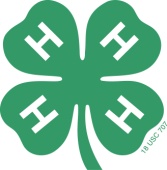 						_                 4                                      4-H Member’s Name
						_
    		         Address
						
Town					Zip Code
						
   		    Phone Number
						
   		    Name of ClubName of Animal	Date Animal Born	      	 __		
		    Month	        Day	              YearSex _		_ Reg. or Grade _		
M or F  Breed						

Past front and side view pictures here.

			_____ 	        	 			       	   				
	Signature of 4-H Member 		Signature of Parent of Guardian			 Signature of 4-H Leader						
Signature of County Agent			Year						
Signature of County Agent			Year						
Signature of County Agent			Year						
Signature of County Agent			Year						
Signature of County Agent			Year						
Signature of County Agent			Year						
Signature of County Agent			Year						
Signature of County Agent			Year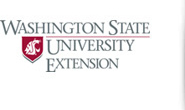 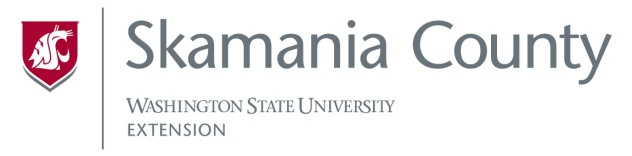 